О внесении изменений в    постановление администрации Порецкого района Чувашской Республики от 23.06.2020 № 194 «Об утверждении краткосрочного плана Порецкого района реализации в 2021-2023 годах Республиканской программы капитального ремонта общего имущества в многоквартирных домах, расположенных на территории Чувашской Республики, на 2014–2043 годы»В соответствии с Жилищным кодексом РФ, в целях актуализации муниципального краткосрочного плана, администрация Порецкого муниципального округа Чувашской Республики п о с т а н о в л я е т:1. Внести  в краткосрочный  план  Порецкого района  реализации в 2021- 2023 годах Республиканской программы капитального ремонта общего имущества в многоквартирных  домах, расположенных на территории Чувашской Республики, на 2014–2043 года, утвержденный постановлением  администрации Порецкого района от 23.06.2020 № 194, изменение, изложив его  в редакции, согласно приложению к настоящему постановлению.2. Контроль за выполнением настоящего постановления возложить на Управление по благоустройству и развитию территорий администрации Порецкого муниципального округа.3. Настоящее постановление вступает в силу со дня его официального опубликования в издании «Вестник Поречья» и подлежит размещению на официальном сайте Порецкого муниципального округа в информационно-телекоммуникационной сети «Интернет».Глава Порецкого муниципального округа                                                               Е.В. ЛебедевПриложение к постановлению администрации                                                                                                                                                                  Порецкого муниципального округа Чувашской Республики  от _______________№ _______ «Утвержден постановлением       администрации Порецкого района от  23.06.2020 №194» КРАТКОСРОЧНЫЙ ПЛАН ПОРЕЦКОГО РАЙОНАреализации в 2021-2023 годах Республиканской программы капитального ремонта общего имущества в многоквартирных домах, расположенныхна территории Чувашской Республики, на 2014–2043 годы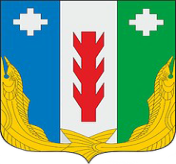 Администрация Порецкого муниципального округа Чувашской РеспубликиПОСТАНОВЛЕНИЕ17.06.2024 № 258с. ПорецкоеЧăваш РеспубликинПăрачкав муниципалитет округӗн администрацийĕЙЫШĂНУ17.06.2024 № 258 Пăрачкав салиНаименование краткосрочного плана–краткосрочный план Порецкого района реализации в 2021 - 2023 годах Республиканской программы капитального ремонта общего имущества в многоквартирных домах, расположенных на территории Чувашской Республики, на 2014–2043 годы (далее также – краткосрочный план)Основание для разработки краткосрочного плана–Жилищный кодекс Российской Федерации;Федеральный закон от 21 июля . № 185-ФЗ «О Фонде содействия реформированию жилищно-коммунального хозяйства»;постановление Кабинета Министров Чувашской Республики от 14 марта . № 77 «Об утверждении Республиканской программы капитального ремонта общего имущества в многоквартирных домах, расположенных на территории Чувашской Республики, на 2014–2043 годы и Порядка разработки и утверждения краткосрочных республиканского и муниципальных планов реализации Республиканской программы капитального ремонта общего имущества в многоквартирных домах, расположенных на территории Чувашской Республики, на 2014–2055 годы» муниципальный заказчик краткосрочного плана–Администрация Порецкого района Чувашской Республики Основной разработчик краткосрочного плана –Администрация Порецкого района Чувашской РеспубликиЦели краткосрочного плана–конкретизация срока проведения работ по капитальному ремонту общего имущества в многоквартирных домах, уточнение планируемых видов услуг и (или) работ по капитальному ремонту общего имущества в многоквартирных домах, определение видов и объема государственной поддержки проведения капитального ремонта общего имущества в многоквартирных домах, а также улучшение потребительских и эксплуатационных характеристик жилищного фонда, обеспечивающее гражданам безопасные и комфортные условия проживанияЗадачи краткосрочного плана–приведение многоквартирных домов, включенных в краткосрочный план, в соответствие с требованиями, которым должны отвечать жилые помещения согласно законодательству Российской Федерации;обеспечение сохранности и увеличение сроков эксплуатации многоквартирных домов, включенных в краткосрочный план;использование эффективных технических решений и комплексного капитального ремонтаВажнейшие целевые показатели краткосрочного плана–проведение капитального ремонта общего имущества в 6 многоквартирных домах;стоимость капитального ремонта общего имущества многоквартирных домов, включенных в краткосрочный план, составляет 10 492 046,90 рублейСрок реализации краткосрочного плана–2021-2023 годыУчастники краткосрочного плана–Администрация Порецкого района Чувашской Республики; некоммерческая организация «Республиканский фонд капитального ремонта многоквартирных домов»;собственники помещений в многоквартирных домах;управляющие организации, осуществляющие управление многоквартирными домами;товарищества собственников жилья;подрядные организации для оказания услуг и (или) выполнения работ по капитальному ремонтуОбъемы и источники финансирования краткосрочного плана–общий объем финансирования краткосрочного плана – 10 492 046,90 рублей, из них средства:собственников помещений в многоквартирных домах за счет взносов на капитальный ремонт общего имущества в многоквартирных домах – 10 492 046,90 рублей.Ожидаемые конечные результаты реализации краткосрочного плана и показатели социальной и бюджетной эффективности–реализация краткосрочного плана обеспечит:проведение капитального ремонта общего имущества в 6 многоквартирных  домах, включенных в краткосрочный план, общей площадью 4919,73 кв. метра;создание благоприятных и безопасных условий проживания для 210 граждан;снижение социальной напряженностиСистема организации контроля за выполнением краткосрочного планаПриложения к краткосрочному плану––контроль за реализацией краткосрочного плана осуществляет администрация Порецкого района.перечень многоквартирных домов, расположенных на территории Порецкого района, в отношении которых в 2021- 2023 годах планируется проведение капитального ремонта общего имущества, приведен в приложении № 1 к настоящему краткосрочному плану;реестр многоквартирных домов, расположенных на территории Порецкого района, в отношении которых планируется проведение капитального ремонта общего имущества, по видам капитального ремонта приведен в приложении № 2 к настоящему краткосрочному плану;планируемые показатели выполнения  краткосрочного плана реализации в 2021- 2023 годах Республиканской программы капитального ремонта общего имущества в многоквартирных домах, расположенных на территории Чувашской Республики, на 2014–2043 годы приведены в приложении № 3 к настоящему краткосрочному плану.Приложение № 1
к краткосрочному плану Порецкого района реализации в 2021-2023 годах Республиканской программы капитального ремонта общего имущества в многоквартирных домах, расположенных на территории Чувашской Республики, на 2014–2043 годы                                                                                       Приложение № 1
к краткосрочному плану Порецкого района реализации в 2021-2023 годах Республиканской программы капитального ремонта общего имущества в многоквартирных домах, расположенных на территории Чувашской Республики, на 2014–2043 годы                                                                                       Приложение № 1
к краткосрочному плану Порецкого района реализации в 2021-2023 годах Республиканской программы капитального ремонта общего имущества в многоквартирных домах, расположенных на территории Чувашской Республики, на 2014–2043 годы                                                                                       Приложение № 1
к краткосрочному плану Порецкого района реализации в 2021-2023 годах Республиканской программы капитального ремонта общего имущества в многоквартирных домах, расположенных на территории Чувашской Республики, на 2014–2043 годы                                                                                       Приложение № 1
к краткосрочному плану Порецкого района реализации в 2021-2023 годах Республиканской программы капитального ремонта общего имущества в многоквартирных домах, расположенных на территории Чувашской Республики, на 2014–2043 годы                                                                                       Приложение № 1
к краткосрочному плану Порецкого района реализации в 2021-2023 годах Республиканской программы капитального ремонта общего имущества в многоквартирных домах, расположенных на территории Чувашской Республики, на 2014–2043 годы                                                                                       Приложение № 1
к краткосрочному плану Порецкого района реализации в 2021-2023 годах Республиканской программы капитального ремонта общего имущества в многоквартирных домах, расположенных на территории Чувашской Республики, на 2014–2043 годы                                                                                       Приложение № 1
к краткосрочному плану Порецкого района реализации в 2021-2023 годах Республиканской программы капитального ремонта общего имущества в многоквартирных домах, расположенных на территории Чувашской Республики, на 2014–2043 годы                                                                                       Приложение № 1
к краткосрочному плану Порецкого района реализации в 2021-2023 годах Республиканской программы капитального ремонта общего имущества в многоквартирных домах, расположенных на территории Чувашской Республики, на 2014–2043 годы                                                                                       Приложение № 1
к краткосрочному плану Порецкого района реализации в 2021-2023 годах Республиканской программы капитального ремонта общего имущества в многоквартирных домах, расположенных на территории Чувашской Республики, на 2014–2043 годы                                                                                       Приложение № 1
к краткосрочному плану Порецкого района реализации в 2021-2023 годах Республиканской программы капитального ремонта общего имущества в многоквартирных домах, расположенных на территории Чувашской Республики, на 2014–2043 годы                                                                                       Приложение № 1
к краткосрочному плану Порецкого района реализации в 2021-2023 годах Республиканской программы капитального ремонта общего имущества в многоквартирных домах, расположенных на территории Чувашской Республики, на 2014–2043 годы                                                                                       Приложение № 1
к краткосрочному плану Порецкого района реализации в 2021-2023 годах Республиканской программы капитального ремонта общего имущества в многоквартирных домах, расположенных на территории Чувашской Республики, на 2014–2043 годы                                                                                       Приложение № 1
к краткосрочному плану Порецкого района реализации в 2021-2023 годах Республиканской программы капитального ремонта общего имущества в многоквартирных домах, расположенных на территории Чувашской Республики, на 2014–2043 годы                                                                                       Приложение № 1
к краткосрочному плану Порецкого района реализации в 2021-2023 годах Республиканской программы капитального ремонта общего имущества в многоквартирных домах, расположенных на территории Чувашской Республики, на 2014–2043 годы                                                                                       Приложение № 1
к краткосрочному плану Порецкого района реализации в 2021-2023 годах Республиканской программы капитального ремонта общего имущества в многоквартирных домах, расположенных на территории Чувашской Республики, на 2014–2043 годы                                                                                       Приложение № 1
к краткосрочному плану Порецкого района реализации в 2021-2023 годах Республиканской программы капитального ремонта общего имущества в многоквартирных домах, расположенных на территории Чувашской Республики, на 2014–2043 годы                                                                                       Приложение № 1
к краткосрочному плану Порецкого района реализации в 2021-2023 годах Республиканской программы капитального ремонта общего имущества в многоквартирных домах, расположенных на территории Чувашской Республики, на 2014–2043 годы                                                                                       Приложение № 1
к краткосрочному плану Порецкого района реализации в 2021-2023 годах Республиканской программы капитального ремонта общего имущества в многоквартирных домах, расположенных на территории Чувашской Республики, на 2014–2043 годы                                                                                       Приложение № 1
к краткосрочному плану Порецкого района реализации в 2021-2023 годах Республиканской программы капитального ремонта общего имущества в многоквартирных домах, расположенных на территории Чувашской Республики, на 2014–2043 годы                                                                                       Приложение № 1
к краткосрочному плану Порецкого района реализации в 2021-2023 годах Республиканской программы капитального ремонта общего имущества в многоквартирных домах, расположенных на территории Чувашской Республики, на 2014–2043 годы                                                                                       П Е Р Е Ч Е Н Ь
многоквартирных домов, расположенных на территории Порецкого района Чувашской Республики, в отношении которых в 2021 -2023 годах  планируется проведение  капитального ремонта общего имущества                                                                                                                                                                                                                                                                                                               П Е Р Е Ч Е Н Ь
многоквартирных домов, расположенных на территории Порецкого района Чувашской Республики, в отношении которых в 2021 -2023 годах  планируется проведение  капитального ремонта общего имущества                                                                                                                                                                                                                                                                                                               П Е Р Е Ч Е Н Ь
многоквартирных домов, расположенных на территории Порецкого района Чувашской Республики, в отношении которых в 2021 -2023 годах  планируется проведение  капитального ремонта общего имущества                                                                                                                                                                                                                                                                                                               П Е Р Е Ч Е Н Ь
многоквартирных домов, расположенных на территории Порецкого района Чувашской Республики, в отношении которых в 2021 -2023 годах  планируется проведение  капитального ремонта общего имущества                                                                                                                                                                                                                                                                                                               П Е Р Е Ч Е Н Ь
многоквартирных домов, расположенных на территории Порецкого района Чувашской Республики, в отношении которых в 2021 -2023 годах  планируется проведение  капитального ремонта общего имущества                                                                                                                                                                                                                                                                                                               П Е Р Е Ч Е Н Ь
многоквартирных домов, расположенных на территории Порецкого района Чувашской Республики, в отношении которых в 2021 -2023 годах  планируется проведение  капитального ремонта общего имущества                                                                                                                                                                                                                                                                                                               П Е Р Е Ч Е Н Ь
многоквартирных домов, расположенных на территории Порецкого района Чувашской Республики, в отношении которых в 2021 -2023 годах  планируется проведение  капитального ремонта общего имущества                                                                                                                                                                                                                                                                                                               П Е Р Е Ч Е Н Ь
многоквартирных домов, расположенных на территории Порецкого района Чувашской Республики, в отношении которых в 2021 -2023 годах  планируется проведение  капитального ремонта общего имущества                                                                                                                                                                                                                                                                                                               П Е Р Е Ч Е Н Ь
многоквартирных домов, расположенных на территории Порецкого района Чувашской Республики, в отношении которых в 2021 -2023 годах  планируется проведение  капитального ремонта общего имущества                                                                                                                                                                                                                                                                                                               П Е Р Е Ч Е Н Ь
многоквартирных домов, расположенных на территории Порецкого района Чувашской Республики, в отношении которых в 2021 -2023 годах  планируется проведение  капитального ремонта общего имущества                                                                                                                                                                                                                                                                                                               П Е Р Е Ч Е Н Ь
многоквартирных домов, расположенных на территории Порецкого района Чувашской Республики, в отношении которых в 2021 -2023 годах  планируется проведение  капитального ремонта общего имущества                                                                                                                                                                                                                                                                                                               П Е Р Е Ч Е Н Ь
многоквартирных домов, расположенных на территории Порецкого района Чувашской Республики, в отношении которых в 2021 -2023 годах  планируется проведение  капитального ремонта общего имущества                                                                                                                                                                                                                                                                                                               П Е Р Е Ч Е Н Ь
многоквартирных домов, расположенных на территории Порецкого района Чувашской Республики, в отношении которых в 2021 -2023 годах  планируется проведение  капитального ремонта общего имущества                                                                                                                                                                                                                                                                                                               П Е Р Е Ч Е Н Ь
многоквартирных домов, расположенных на территории Порецкого района Чувашской Республики, в отношении которых в 2021 -2023 годах  планируется проведение  капитального ремонта общего имущества                                                                                                                                                                                                                                                                                                               П Е Р Е Ч Е Н Ь
многоквартирных домов, расположенных на территории Порецкого района Чувашской Республики, в отношении которых в 2021 -2023 годах  планируется проведение  капитального ремонта общего имущества                                                                                                                                                                                                                                                                                                               П Е Р Е Ч Е Н Ь
многоквартирных домов, расположенных на территории Порецкого района Чувашской Республики, в отношении которых в 2021 -2023 годах  планируется проведение  капитального ремонта общего имущества                                                                                                                                                                                                                                                                                                               П Е Р Е Ч Е Н Ь
многоквартирных домов, расположенных на территории Порецкого района Чувашской Республики, в отношении которых в 2021 -2023 годах  планируется проведение  капитального ремонта общего имущества                                                                                                                                                                                                                                                                                                               П Е Р Е Ч Е Н Ь
многоквартирных домов, расположенных на территории Порецкого района Чувашской Республики, в отношении которых в 2021 -2023 годах  планируется проведение  капитального ремонта общего имущества                                                                                                                                                                                                                                                                                                               П Е Р Е Ч Е Н Ь
многоквартирных домов, расположенных на территории Порецкого района Чувашской Республики, в отношении которых в 2021 -2023 годах  планируется проведение  капитального ремонта общего имущества                                                                                                                                                                                                                                                                                                               № 
ппАдрес многоквартирного домаГодГодМате-
риал стенКоли-чество этажей в 
много-
квар-
тир-
ном домеКоли-чество подъез-
дов в много-
квар-
тир-
ном домеОбщая площадь многоквар-тирного домаПлощадь помещений многоквартирного домаПлощадь помещений многоквартирного домаКоличество жителей, зарегистри-рованных в многоквартир-
ном доме 
на дату утверждения Республикан-ской программы капитального ремонта общего имущества в многоквартир-
ных домах, расположен-ных на территории Чувашской Республики, на 2014–
2043 годыВид ремонта общего имущества 
в много-
квартирном домеСтоимость капитального ремонта общего имущества в многоквартирном домеСтоимость капитального ремонта общего имущества в многоквартирном домеСтоимость капитального ремонта общего имущества в многоквартирном домеСтоимость капитального ремонта общего имущества в многоквартирном домеСтоимость капитального ремонта общего имущества в многоквартирном домеУдельная стоимость капиталь-
ного ремонта одного квадратно-го метра общей площади помещений много-квартир-ного домаПредель-
ная стоимость капиталь-
ного ремонта одного квадрат-
ного метра общей площади помещений в много-квартир-
ном домеСпособ формиро-
вания фонда капиталь-
ного ремонтаМини-
маль-ный размер фонда капи-таль-
ного ремонта  (для домов, выбрав-
ших спец-
счет)Адрес многоквартирного домаввода в 
экс-
плуата-
цию много-квар-
тирного домазавер-шения послед-него 
капи-
таль-
ного ремон-
та в много-
квартир-
ном домеМате-
риал стенКоли-чество этажей в 
много-
квар-
тир-
ном домеКоли-чество подъез-
дов в много-
квар-
тир-
ном домеОбщая площадь многоквар-тирного домавсегов том числе жилых помещений, находящих-
ся в соб-
ственности 
гражданКоличество жителей, зарегистри-рованных в многоквартир-
ном доме 
на дату утверждения Республикан-ской программы капитального ремонта общего имущества в многоквартир-
ных домах, расположен-ных на территории Чувашской Республики, на 2014–
2043 годыВид ремонта общего имущества 
в много-
квартирном домевсегоза счет средств государствен-
ной корпора-
ции – Фонда содействия реформирова-нию жилищно-коммунального хозяйстваза счет средств государственной и муниципальной поддержкиза счет средств государственной и муниципальной поддержкиза счет средств собствен-
ников помещений 
в многоквар-тирном доме Удельная стоимость капиталь-
ного ремонта одного квадратно-го метра общей площади помещений много-квартир-ного домаПредель-
ная стоимость капиталь-
ного ремонта одного квадрат-
ного метра общей площади помещений в много-квартир-
ном домеСпособ формиро-
вания фонда капиталь-
ного ремонтаМини-
маль-ный размер фонда капи-таль-
ного ремонта  (для домов, выбрав-
ших спец-
счет)Адрес многоквартирного домаввода в 
экс-
плуата-
цию много-квар-
тирного домазавер-шения послед-него 
капи-
таль-
ного ремон-
та в много-
квартир-
ном домеМате-
риал стенКоли-чество этажей в 
много-
квар-
тир-
ном домеКоли-чество подъез-
дов в много-
квар-
тир-
ном домеОбщая площадь многоквар-тирного домавсегов том числе жилых помещений, находящих-
ся в соб-
ственности 
гражданКоличество жителей, зарегистри-рованных в многоквартир-
ном доме 
на дату утверждения Республикан-ской программы капитального ремонта общего имущества в многоквартир-
ных домах, расположен-ных на территории Чувашской Республики, на 2014–
2043 годыВид ремонта общего имущества 
в много-
квартирном домевсегоза счет средств государствен-
ной корпора-
ции – Фонда содействия реформирова-нию жилищно-коммунального хозяйстваза счет средств республикан-
ского бюджета Чувашской Республики  за счет средств местного бюджетаза счет средств собствен-
ников помещений 
в многоквар-тирном доме Удельная стоимость капиталь-
ного ремонта одного квадратно-го метра общей площади помещений много-квартир-ного домаПредель-
ная стоимость капиталь-
ного ремонта одного квадрат-
ного метра общей площади помещений в много-квартир-
ном домеСпособ формиро-
вания фонда капиталь-
ного ремонтаМини-
маль-ный размер фонда капи-таль-
ного ремонта  (для домов, выбрав-
ших спец-
счет)кв. метровкв. метровкв. метровчел.рублейрублейрублейрублейрублейрублей/кв. м  рублей/кв. м рублей1234567891011121314151617181920212021202120212021202120212021202120212021202120212021202120212021202120212021202120211ЧР., Порецкий район, с. Порецкое, ул. Крупской, д. 13а19732008кирпич23948,90898,80898,8050ремонт системы электроснабжения650 911,44000,00650 911,44724,2015143,38РО6,532ЧР., Порецкий район, с. Порецкое, ул. Крупской, д. 1619812008кирпич23759,97756,57756,5743ремонт системы электроснабжения 521 062,52000,00521 062,52688,7215143,38РО6,533ЧР., Порецкий район, с. Порецкое, ул. Ленина, д. 15719482018кирпич21310,50287,70287,7014ремонт крыши1 107 009,68000,001 107 009,683 847,7915143,38РО6,53Итого 2 019,371 943,071 943,071072 278 983,640,000,000,002 278 983,645 260,712022202220222022202220222022202220222022202220222022202220222022202220222022202220221ЧР., Порецкий район, с. Порецкое, ул. Крупской, д. 282004кирпич21552,00472,60472,6018ремонт крыши, ремонт фасада3 309 715,04000,003 309 715,047 003,2120169,39РО6,922ЧР., Порецкий район, с. Порецкое, ул. Школьный д. 21989кирпич23951,31865,11865,1138ремонт крыши4 386 115,69000,004 386 115,695 070,0120169,39РО6,92Итого 1 503,311 337,711 337,71567 695 830,730,000,000,007 695 830,732023202320232023202320232023202320232023202320232023202320232023202320232023202320231ЧР., Порецкий район, с. Порецкое, ул. Крупской, д. 731991панель331 443,001 313,401 313,4047ремонт фасада517 232,53000,00517 232,53393,8122041,12РО7,38Итого 1 443,001 313,401 313,4047517 232,530,000,000,00517 232,53Приложение № 2к краткосрочному плану Порецкого района реализации в 2021 -2023  годах Республиканской программы капитального ремонта общего имущества в многоквартирных домах, расположенных на территории Чувашской Республики, на 2014–2043 годыПриложение № 2к краткосрочному плану Порецкого района реализации в 2021 -2023  годах Республиканской программы капитального ремонта общего имущества в многоквартирных домах, расположенных на территории Чувашской Республики, на 2014–2043 годыПриложение № 2к краткосрочному плану Порецкого района реализации в 2021 -2023  годах Республиканской программы капитального ремонта общего имущества в многоквартирных домах, расположенных на территории Чувашской Республики, на 2014–2043 годыПриложение № 2к краткосрочному плану Порецкого района реализации в 2021 -2023  годах Республиканской программы капитального ремонта общего имущества в многоквартирных домах, расположенных на территории Чувашской Республики, на 2014–2043 годыПриложение № 2к краткосрочному плану Порецкого района реализации в 2021 -2023  годах Республиканской программы капитального ремонта общего имущества в многоквартирных домах, расположенных на территории Чувашской Республики, на 2014–2043 годыПриложение № 2к краткосрочному плану Порецкого района реализации в 2021 -2023  годах Республиканской программы капитального ремонта общего имущества в многоквартирных домах, расположенных на территории Чувашской Республики, на 2014–2043 годыПриложение № 2к краткосрочному плану Порецкого района реализации в 2021 -2023  годах Республиканской программы капитального ремонта общего имущества в многоквартирных домах, расположенных на территории Чувашской Республики, на 2014–2043 годыПриложение № 2к краткосрочному плану Порецкого района реализации в 2021 -2023  годах Республиканской программы капитального ремонта общего имущества в многоквартирных домах, расположенных на территории Чувашской Республики, на 2014–2043 годыПриложение № 2к краткосрочному плану Порецкого района реализации в 2021 -2023  годах Республиканской программы капитального ремонта общего имущества в многоквартирных домах, расположенных на территории Чувашской Республики, на 2014–2043 годыПриложение № 2к краткосрочному плану Порецкого района реализации в 2021 -2023  годах Республиканской программы капитального ремонта общего имущества в многоквартирных домах, расположенных на территории Чувашской Республики, на 2014–2043 годыПриложение № 2к краткосрочному плану Порецкого района реализации в 2021 -2023  годах Республиканской программы капитального ремонта общего имущества в многоквартирных домах, расположенных на территории Чувашской Республики, на 2014–2043 годыПриложение № 2к краткосрочному плану Порецкого района реализации в 2021 -2023  годах Республиканской программы капитального ремонта общего имущества в многоквартирных домах, расположенных на территории Чувашской Республики, на 2014–2043 годыПриложение № 2к краткосрочному плану Порецкого района реализации в 2021 -2023  годах Республиканской программы капитального ремонта общего имущества в многоквартирных домах, расположенных на территории Чувашской Республики, на 2014–2043 годыПриложение № 2к краткосрочному плану Порецкого района реализации в 2021 -2023  годах Республиканской программы капитального ремонта общего имущества в многоквартирных домах, расположенных на территории Чувашской Республики, на 2014–2043 годыПриложение № 2к краткосрочному плану Порецкого района реализации в 2021 -2023  годах Республиканской программы капитального ремонта общего имущества в многоквартирных домах, расположенных на территории Чувашской Республики, на 2014–2043 годыПриложение № 2к краткосрочному плану Порецкого района реализации в 2021 -2023  годах Республиканской программы капитального ремонта общего имущества в многоквартирных домах, расположенных на территории Чувашской Республики, на 2014–2043 годыПриложение № 2к краткосрочному плану Порецкого района реализации в 2021 -2023  годах Республиканской программы капитального ремонта общего имущества в многоквартирных домах, расположенных на территории Чувашской Республики, на 2014–2043 годыР Е Е С Т Рмногоквартирных домов, расположенных на территории  Чувашской Республики, в отношении которых планируется проведение   капитального ремонта общего имущества, по видам капитального ремонтаР Е Е С Т Рмногоквартирных домов, расположенных на территории  Чувашской Республики, в отношении которых планируется проведение   капитального ремонта общего имущества, по видам капитального ремонтаР Е Е С Т Рмногоквартирных домов, расположенных на территории  Чувашской Республики, в отношении которых планируется проведение   капитального ремонта общего имущества, по видам капитального ремонтаР Е Е С Т Рмногоквартирных домов, расположенных на территории  Чувашской Республики, в отношении которых планируется проведение   капитального ремонта общего имущества, по видам капитального ремонтаР Е Е С Т Рмногоквартирных домов, расположенных на территории  Чувашской Республики, в отношении которых планируется проведение   капитального ремонта общего имущества, по видам капитального ремонтаР Е Е С Т Рмногоквартирных домов, расположенных на территории  Чувашской Республики, в отношении которых планируется проведение   капитального ремонта общего имущества, по видам капитального ремонтаР Е Е С Т Рмногоквартирных домов, расположенных на территории  Чувашской Республики, в отношении которых планируется проведение   капитального ремонта общего имущества, по видам капитального ремонтаР Е Е С Т Рмногоквартирных домов, расположенных на территории  Чувашской Республики, в отношении которых планируется проведение   капитального ремонта общего имущества, по видам капитального ремонтаР Е Е С Т Рмногоквартирных домов, расположенных на территории  Чувашской Республики, в отношении которых планируется проведение   капитального ремонта общего имущества, по видам капитального ремонтаР Е Е С Т Рмногоквартирных домов, расположенных на территории  Чувашской Республики, в отношении которых планируется проведение   капитального ремонта общего имущества, по видам капитального ремонтаР Е Е С Т Рмногоквартирных домов, расположенных на территории  Чувашской Республики, в отношении которых планируется проведение   капитального ремонта общего имущества, по видам капитального ремонтаР Е Е С Т Рмногоквартирных домов, расположенных на территории  Чувашской Республики, в отношении которых планируется проведение   капитального ремонта общего имущества, по видам капитального ремонтаР Е Е С Т Рмногоквартирных домов, расположенных на территории  Чувашской Республики, в отношении которых планируется проведение   капитального ремонта общего имущества, по видам капитального ремонтаР Е Е С Т Рмногоквартирных домов, расположенных на территории  Чувашской Республики, в отношении которых планируется проведение   капитального ремонта общего имущества, по видам капитального ремонтаР Е Е С Т Рмногоквартирных домов, расположенных на территории  Чувашской Республики, в отношении которых планируется проведение   капитального ремонта общего имущества, по видам капитального ремонта№
ппАдрес многоквартирного дома Cтоимость капиталь-
ного 
ремонта общего имущества в много-
квартирном доме – всегоРемонт  внутри-
домо-
вых 
инже-
нер-
ных системЗамена коллек-
тивных (обще-
домо-
вых) ПУ и УУРемонт крышиРемонт крышиРемонт или замена лифтового оборудования, признанного непригодным для эксплуатации, ремонт лифтовых шахтРемонт или замена лифтового оборудования, признанного непригодным для эксплуатации, ремонт лифтовых шахтРемонт подвальных помещений, относящихся к общему имуществу в многоквартирном домеРемонт подвальных помещений, относящихся к общему имуществу в многоквартирном домеУтепление и ремонт фасадов многоквартирного дома Утепление и ремонт фасадов многоквартирного дома Ремонт фундамента   многоквартирного домаРемонт фундамента   многоквартирного домаЭнергетическое обследование многоквартирного домаЭнергетическое обследование многоквартирного домаулица, № домарублейрублейрублейкв. метроврублейед.рублейкв. метроврублейкв. метроврублейкуб. метроврублейрублейрублей12345678910111213141516161ЧР., Порецкий район, с. Порецкое, ул. Крупской, д. 13а650 911,44650 911,440,000,000,000,000,000,000,000,000,000,000,000,000,002ЧР., Порецкий район, с. Порецкое, ул. Крупской, д. 16521 062,52521 062,520,000,000,000,000,000,000,000,000,000,000,000,000,003ЧР., Порецкий район, с. Порецкое, ул. Ленина, д. 1571 107 009,680,000,00296,001 107 009,680,000,000,000,000,000,000,000,000,000,00Итого 2 278 983,641 171 973,96296,001 107 009,680,000,000,000,000,000,000,000,000,000,001ЧР., Порецкий район, с. Порецкое, ул. Крупской, д. 283 309 715,040,000,00432,802 399 045,860,000,000,000,00569,71910669,180,000,000,000,002ЧР., Порецкий район, с. Порецкое, пер. Школьный, д. 24 386 115,690,000,00942,004 386 115,690,000,000,000,000,000,000,000,000,000,00Итого 7 695 830,731 374,806 785 161,550,000,000,000,00569,71910669,180,000,000,000,001ЧР., Порецкий район, с. Порецкое, ул. Крупской, д. 73517 232,53  0,000,000,000,000,000,000,000,00885,00517232,530,000,000,000,00Итого 517 232,530,000,000,000,00885,00517232,530,000,000,000,00Приложение № 3
к  краткосрочному плану Порецкого района реализации  в 2021-2023  годах  Республиканской программы капитального ремонта общего имущества в многоквартирных домах, расположенных на территории Чувашской Республики, на 2014–2043 годыПриложение № 3
к  краткосрочному плану Порецкого района реализации  в 2021-2023  годах  Республиканской программы капитального ремонта общего имущества в многоквартирных домах, расположенных на территории Чувашской Республики, на 2014–2043 годыПриложение № 3
к  краткосрочному плану Порецкого района реализации  в 2021-2023  годах  Республиканской программы капитального ремонта общего имущества в многоквартирных домах, расположенных на территории Чувашской Республики, на 2014–2043 годыПриложение № 3
к  краткосрочному плану Порецкого района реализации  в 2021-2023  годах  Республиканской программы капитального ремонта общего имущества в многоквартирных домах, расположенных на территории Чувашской Республики, на 2014–2043 годыПриложение № 3
к  краткосрочному плану Порецкого района реализации  в 2021-2023  годах  Республиканской программы капитального ремонта общего имущества в многоквартирных домах, расположенных на территории Чувашской Республики, на 2014–2043 годыПриложение № 3
к  краткосрочному плану Порецкого района реализации  в 2021-2023  годах  Республиканской программы капитального ремонта общего имущества в многоквартирных домах, расположенных на территории Чувашской Республики, на 2014–2043 годыПриложение № 3
к  краткосрочному плану Порецкого района реализации  в 2021-2023  годах  Республиканской программы капитального ремонта общего имущества в многоквартирных домах, расположенных на территории Чувашской Республики, на 2014–2043 годыПриложение № 3
к  краткосрочному плану Порецкого района реализации  в 2021-2023  годах  Республиканской программы капитального ремонта общего имущества в многоквартирных домах, расположенных на территории Чувашской Республики, на 2014–2043 годыПриложение № 3
к  краткосрочному плану Порецкого района реализации  в 2021-2023  годах  Республиканской программы капитального ремонта общего имущества в многоквартирных домах, расположенных на территории Чувашской Республики, на 2014–2043 годыПриложение № 3
к  краткосрочному плану Порецкого района реализации  в 2021-2023  годах  Республиканской программы капитального ремонта общего имущества в многоквартирных домах, расположенных на территории Чувашской Республики, на 2014–2043 годыПриложение № 3
к  краткосрочному плану Порецкого района реализации  в 2021-2023  годах  Республиканской программы капитального ремонта общего имущества в многоквартирных домах, расположенных на территории Чувашской Республики, на 2014–2043 годыПриложение № 3
к  краткосрочному плану Порецкого района реализации  в 2021-2023  годах  Республиканской программы капитального ремонта общего имущества в многоквартирных домах, расположенных на территории Чувашской Республики, на 2014–2043 годыПЛАНИРУЕМЫЕ ПОКАЗАТЕЛИ
выполнения краткосрочного плана Порецкого района реализации в 2021- 2023 годах  Республиканской программы капитального ремонта общего имущества    в многоквартирных домах, расположенных на территории Чувашской Республики, на 2014–2043 годыПЛАНИРУЕМЫЕ ПОКАЗАТЕЛИ
выполнения краткосрочного плана Порецкого района реализации в 2021- 2023 годах  Республиканской программы капитального ремонта общего имущества    в многоквартирных домах, расположенных на территории Чувашской Республики, на 2014–2043 годыПЛАНИРУЕМЫЕ ПОКАЗАТЕЛИ
выполнения краткосрочного плана Порецкого района реализации в 2021- 2023 годах  Республиканской программы капитального ремонта общего имущества    в многоквартирных домах, расположенных на территории Чувашской Республики, на 2014–2043 годыПЛАНИРУЕМЫЕ ПОКАЗАТЕЛИ
выполнения краткосрочного плана Порецкого района реализации в 2021- 2023 годах  Республиканской программы капитального ремонта общего имущества    в многоквартирных домах, расположенных на территории Чувашской Республики, на 2014–2043 годыПЛАНИРУЕМЫЕ ПОКАЗАТЕЛИ
выполнения краткосрочного плана Порецкого района реализации в 2021- 2023 годах  Республиканской программы капитального ремонта общего имущества    в многоквартирных домах, расположенных на территории Чувашской Республики, на 2014–2043 годыПЛАНИРУЕМЫЕ ПОКАЗАТЕЛИ
выполнения краткосрочного плана Порецкого района реализации в 2021- 2023 годах  Республиканской программы капитального ремонта общего имущества    в многоквартирных домах, расположенных на территории Чувашской Республики, на 2014–2043 годыПЛАНИРУЕМЫЕ ПОКАЗАТЕЛИ
выполнения краткосрочного плана Порецкого района реализации в 2021- 2023 годах  Республиканской программы капитального ремонта общего имущества    в многоквартирных домах, расположенных на территории Чувашской Республики, на 2014–2043 годыПЛАНИРУЕМЫЕ ПОКАЗАТЕЛИ
выполнения краткосрочного плана Порецкого района реализации в 2021- 2023 годах  Республиканской программы капитального ремонта общего имущества    в многоквартирных домах, расположенных на территории Чувашской Республики, на 2014–2043 годыПЛАНИРУЕМЫЕ ПОКАЗАТЕЛИ
выполнения краткосрочного плана Порецкого района реализации в 2021- 2023 годах  Республиканской программы капитального ремонта общего имущества    в многоквартирных домах, расположенных на территории Чувашской Республики, на 2014–2043 годыПЛАНИРУЕМЫЕ ПОКАЗАТЕЛИ
выполнения краткосрочного плана Порецкого района реализации в 2021- 2023 годах  Республиканской программы капитального ремонта общего имущества    в многоквартирных домах, расположенных на территории Чувашской Республики, на 2014–2043 годыПЛАНИРУЕМЫЕ ПОКАЗАТЕЛИ
выполнения краткосрочного плана Порецкого района реализации в 2021- 2023 годах  Республиканской программы капитального ремонта общего имущества    в многоквартирных домах, расположенных на территории Чувашской Республики, на 2014–2043 годыПЛАНИРУЕМЫЕ ПОКАЗАТЕЛИ
выполнения краткосрочного плана Порецкого района реализации в 2021- 2023 годах  Республиканской программы капитального ремонта общего имущества    в многоквартирных домах, расположенных на территории Чувашской Республики, на 2014–2043 годы№ 
ппНаименование  муниципального образованияОбщая площадь многоквартирных домовКоличество жителей, зарегистри-рованных в многоквар-тирных домах на дату утверждения краткосроч-ного планаКоличество многоквартирных домовКоличество многоквартирных домовКоличество многоквартирных домовКоличество многоквартирных домовСтоимость капитального ремонта общего имущества
 в многоквартирных домахСтоимость капитального ремонта общего имущества
 в многоквартирных домахСтоимость капитального ремонта общего имущества
 в многоквартирных домахСтоимость капитального ремонта общего имущества
 в многоквартирных домах№ 
ппНаименование  муниципального образованияОбщая площадь многоквартирных домовКоличество жителей, зарегистри-рованных в многоквар-тирных домах на дату утверждения краткосроч-ного планаIV квартал 2021 г.IV квартал 2022 г.IV квартал 2023 г.всегоIV квартал 2021 г.IV квартал 2022 г.IV квартал 2023 г.всего№ 
ппНаименование  муниципального образованиякв. метровчел.ед.ед.ед.ед.рублейрублейрублейрублей12346789101112141Порецкий район4 919,7321032162 278 983,647 695 830,73517232,5310 492 046,90Итого4 919,7321032162 278 983,647 695 830,73517 232,5310 492 046,90